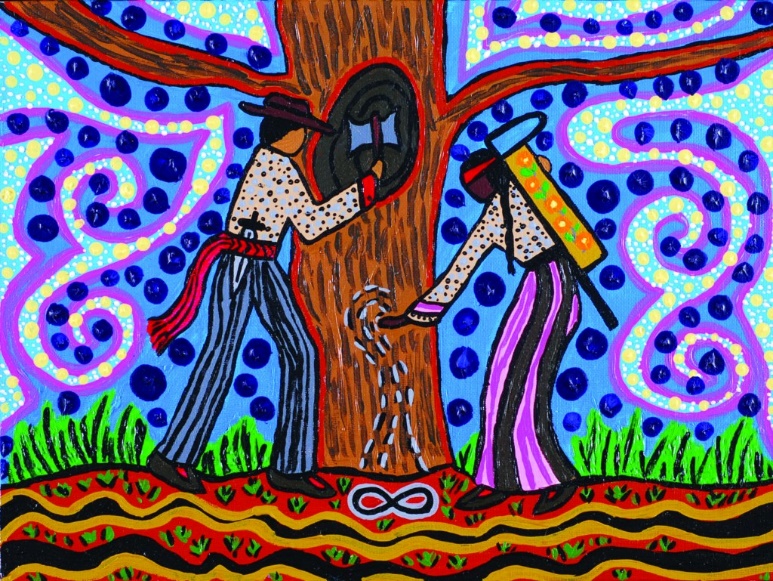 benefits of geocachingbenefits of geocaching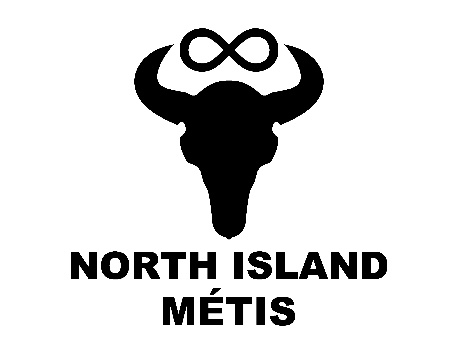 benefits of geocaching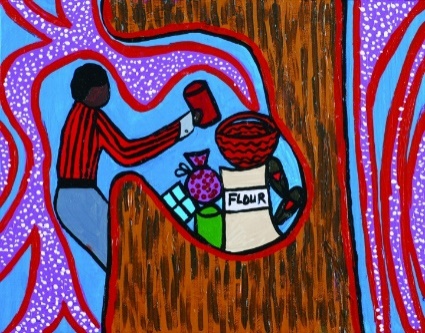 benefits of geocaching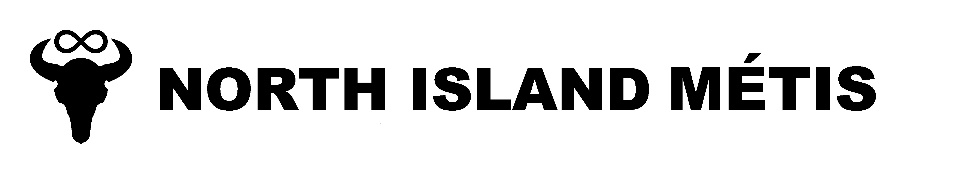 benefits of geocachingsouthern michifbenefits of geocachingThe giving tree – Laarbr kawmaekitsearch for – NatoonaHide – kaashooWalk – pimohtewforest – li graan bwaaTrade - mayshkootoonaThe giving tree – Laarbr kawmaekitsearch for – NatoonaHide – kaashooWalk – pimohtewforest – li graan bwaaTrade - mayshkootoona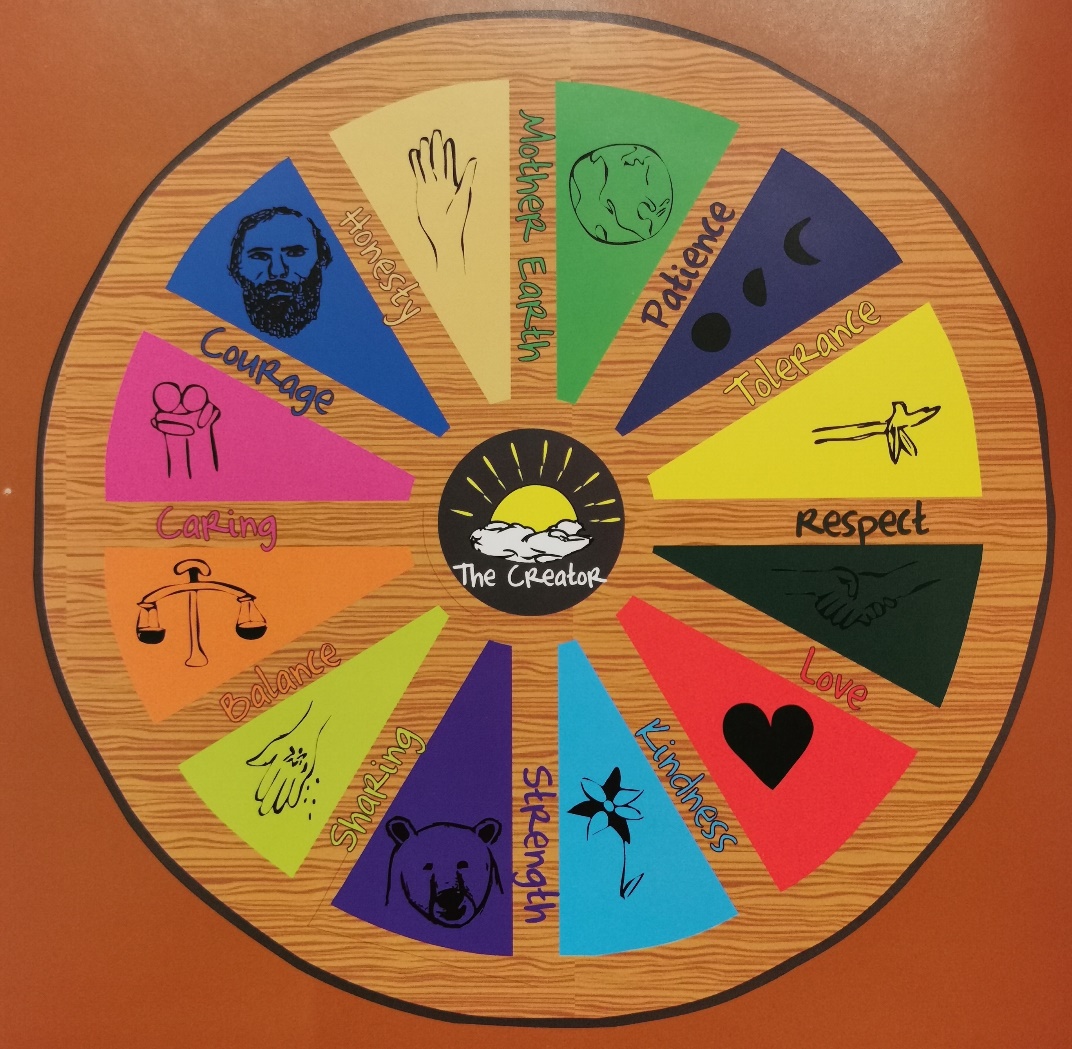 The giving tree – Laarbr kawmaekitsearch for – NatoonaHide – kaashooWalk – pimohtewforest – li graan bwaaTrade - mayshkootoonaThe giving tree – Laarbr kawmaekitsearch for – NatoonaHide – kaashooWalk – pimohtewforest – li graan bwaaTrade - mayshkootoona